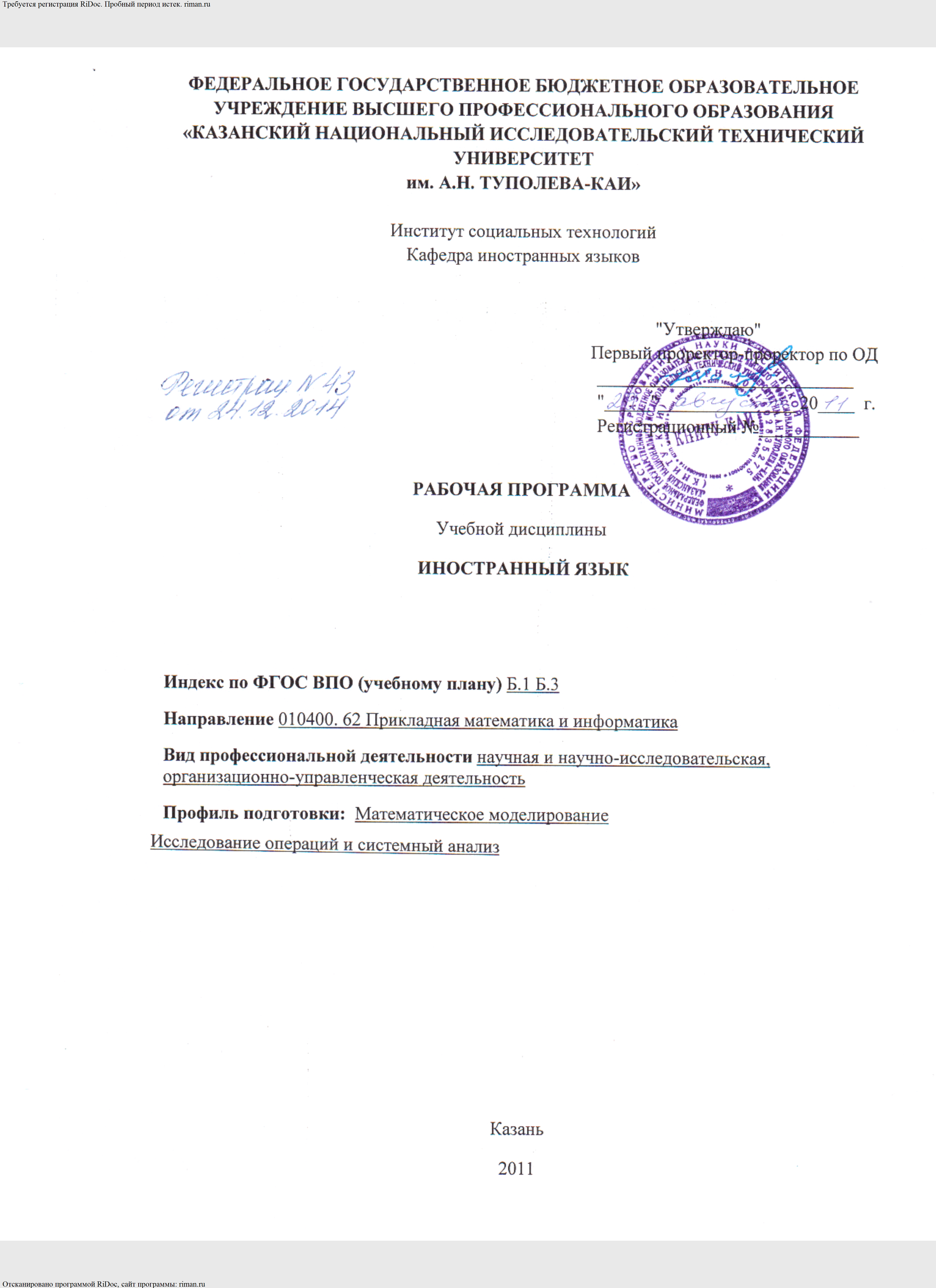 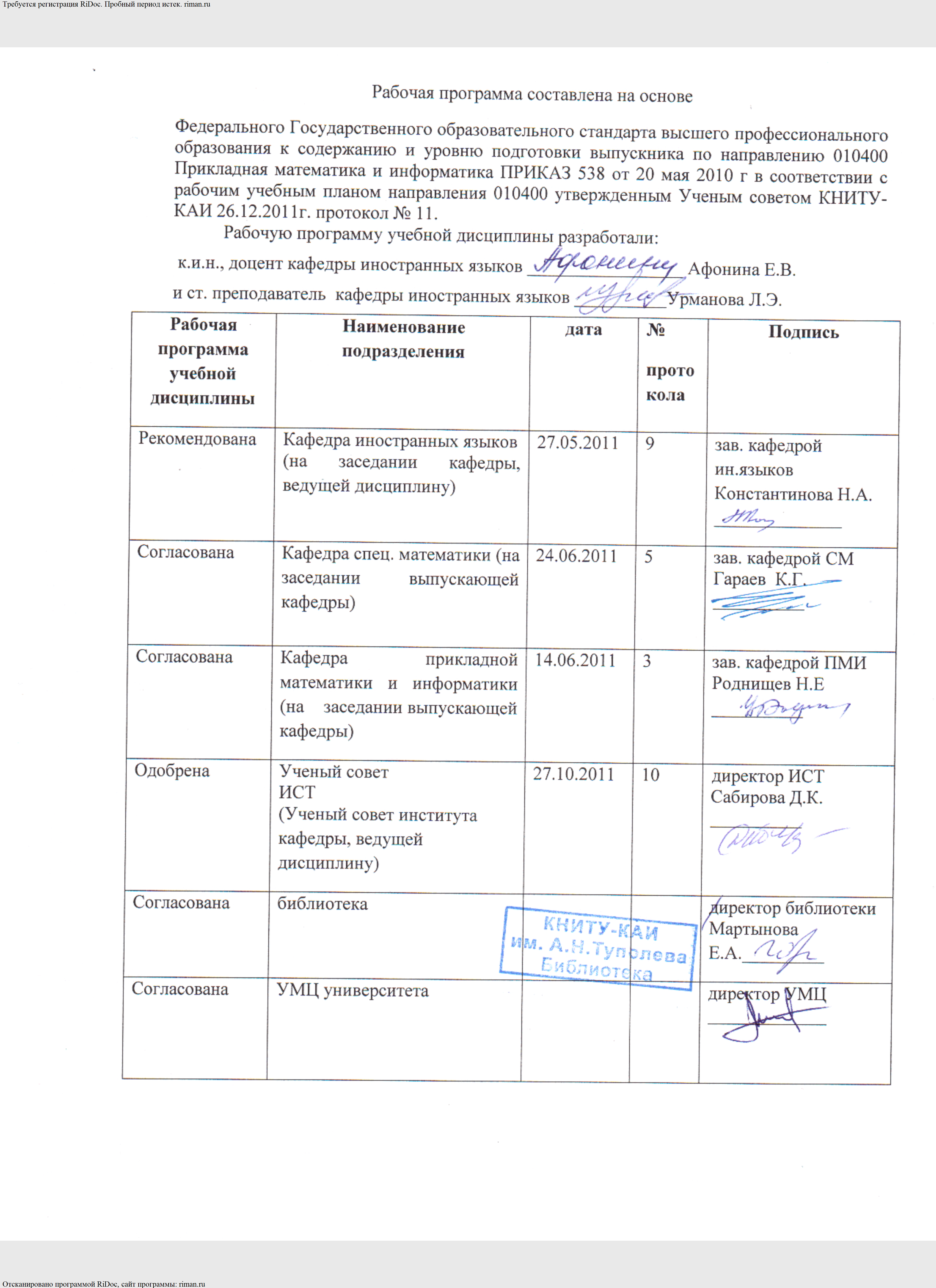 Рабочая программа дисциплины разработана на основе выполнения требований следующих нормативных документов: ФГОС ВПО по направлению программ – бакалавриата 010400 Прикладная математика и информатика (утвержденного приказом Министерства образования и науки РФ 20.05.2010 г. № 538).Учебного плана по направлению 010400.62 Прикладная математика и информатика, утвержденного Ученым советом КНИТУ-КАИ   «26» декабря 2011 г., протокол № 11.Раздел 1. Исходные данные и конечный результат освоения дисциплины.Цели и задачи дисциплины, ее место в учебном процессеЦели и задачи изучения дисциплины:Целью изучения дисциплины является формирование у будущих специалистов (бакалавров) коммуникативной компетенции студентов для успешного профессионального функционирования, развитие культуры мышления и высказывания, расширение кругозора студентов, формирование навыка работы с иноязычной информацией: получение и  обработка информации в бумажном и электронном виде.Основными задачами дисциплины являются: овладение всеми видами чтения (изучающее, просмотровое, ознакомительное, поисковое); умение осуществлять монологическое и диалогическое высказывание по предложенным ситуациям; навыков письменного общения; владение грамматическими структурами, общей лексикой и терминологией по специальности, достаточными для дальнейшей учебной и профессиональной деятельности.Место дисциплины в учебном процессе.Дисциплина «Иностранный язык» входит в цикл гуманитарных, социальных и экономических дисциплин Б1. Знания, умения и навыки обучающихся, необходимые при освоении данной дисциплины, должны соответствовать требованиям федерального государственного стандарта средней общеобразовательной школы по иностранным языкам, а также базироваться на всем комплексе знаний, полученных в ходе изучения других общеобразовательных предметовМеждисциплинарное согласование:	Знания, навыки и умения, полученные в ходе изучения дисциплины «Иностранный язык», применимы к различным видам учебной и практической деятельности обучаемых при освоении ими всех дисциплин  циклов Б1 (гуманитарный, экономический и экономический) и Б2 (математический и естественнонаучный), а также ряда дисциплин профессионального цикла, а именно: ЭВМ, программирование, автоматизированные системы управления, сети и телекоммуникация, базы данных1.2.Квалификационные требования к содержанию и уровню освоения дисциплины1.2.1.Объем дисциплины (с указанием трудоемкости всех видов учебной работы)Таблица №1. Объем дисциплины для очной формы обучения.1.2.2. Перечень компетенций, которые должны быть реализованы в ходе освоения дисциплиныТаблица № 2. Компетенции, предназначенные для освоения1.2.3. Составляющие компетенции и уровни их освоенияТаблица № 3. Составляющие компетенции и уровни их освоения* Минимально-достаточные требования к уровню освоения содержания дисциплины «Иностранный язык» ограничиваются рамками основного (порогового) уровня A1 – A2+. По окончании курса обучения иностранному языку обучающиеся должны:знать: лексический и грамматический минимум общего и профессионального характера; основы перевода с иностранного языка;уметь:- в области аудирования:воспринимать на слух и понимать основное содержание несложных аутентичных общественно-политических, публицистических (медийных) и прагматических текстов, относящихся к различным типам речи (сообщение, рассказ), а также выделять в них значимую/запрашиваемую информацию- в области чтения:понимать основное содержание несложных аутентичных общественно-политических, публицистических и прагматических текстов (информационных буклетов, брошюр/ проспектов), научно-популярных и научных текстов, блогов/ веб-сайтов; детально понимать общественно-политические, публицистические (медийные) тексты, а также письма личного характера; выделять значимую/запрашиваемую информацию из прагматических текстов справочно-информационного и рекламного характера- в области говорения:Начинать, вести/поддерживать и заканчивать диалог-расспрос об увиденном, прочитанном, диалог-обмен мнениями и диалог-интервью/ собеседование при приеме на работу, соблюдая нормы речевого этикета, при необходимости используя стратегии восстановления сбоя в процессе коммуникации (переспрос, перефразирование и др.); расспрашивать собеседника, задавать вопросы и отвечать на них, высказывать свое мнение, просьбу, отвечать на предложение собеседника (принятие предложения или отказ); делать сообщения и выстраивать монолог-описание, монолог-повествование и монолог-рассуждение-в области письма:Заполнять формуляры и бланки прагматического характера; вести запись основных мыслей и фактов (из аудиотекстов и текстов для чтения), а также запись тезисов устного выступления/ письменного доклада по изучаемой проблематике; выполнять письменные задания (составление презентаций, аннотаций)владеть:учебными стратегиями для организации своей учебной деятельностикогнитивными стратегиями для автономного изучения иностранного языкастратегиями рефлексии и самооценки в целях совершенствования личных качеств и достиженийпрезентационными технологиями для предъявления информации.Раздел 2. Содержание дисциплины и технология ее освоения2.1. Структура дисциплины и трудоемкость ее составляющихОбщая трудоемкость дисциплины «Иностранный язык» составляет 9 зачетных единиц или 324 часа.Объем часов учебной работы по формам обучения, видам занятий и самостоятельной работе представлен в таблицах в соответствии с учебным рабочим планом:Таблица № 4. Распределение фонда времени по семестрам и видам занятий для очной формы обучения2.2. Содержание дисциплины и технологии ее освоения2.2.1. Содержание модулей и тем учебной дисциплиныТема 1.1. Вводный коррекционный курс Цели и задачи изучения дисциплины «Иностранный язык» в техническом ВУЗе. Структура учебного пособия. – pp. 3-5; Alphabet. Letters and sounds. Phonetic transcription.pp. 348-349;   Basic school vocabulary. pp. 350-354; Basic grammar terminology: Parts of Speech, Parts of Sentences. pp. 355-361; Introduction “About myself”.Литература (основная): (необходимая для усвоения Темы 1.1.):[Полякова Т.Ю. Учебное пособие «Английский язык для инженеров», М., Просвещение, 2009], стр. 3-5, 348-361;Тема 1.2. Value of Education Reading Practice: Education in Russia. – pp.34 – 37; Audial Practice: To leave school or not to leave.- p.31; Oral Practice: The school I went to. – pp.31,32 Grammar review: глагол  to be в Indefinite Active, глагол to have в Infinitive Active,оборот there + to be в Indefinite Active ,  времена группы Indefinite Active.- pp. 22-29; Повторение и закрепление пройденного материала, аудирование.- p.30; Текущий контроль.Литература (основная): (необходимая для усвоения Темы 1.2.):[Полякова Т.Ю. Учебное пособие «Английский язык для инженеров», М., Просвещение, 2009],стр.16 – 43;Тема 1.3. Live and Learn Reading Practice: History of Education. – pp. 59-62; Audial Practice: The story of American school.– p.57; Oral Practice: My university.– p.57; Grammar review: времена  группы Infinitive Passive, модальные глаголы и их эквиваленты. – pp.51-56 Текущий контроль.Литература (основная): (необходимая для усвоения Темы 1.3.):[Полякова Т.Ю. Учебное пособие «Английский язык для инженеров», М., Просвещение, 2009],стр. 44 - 67;Тема 1.4. City traffic  Reading  Practice: London’s Underground. – pp. 52-84; Audial Practice: New  York tram. – pp.79,80; Oral  Practice: City traffic of future. – p.80; Grammarreview: времена группы Continuous(Active/ Passive). – pp.76-78; Повторение и закрепление пройденного материала, аудирование. – p.79; Текущий контроль.Литература (основная): (необходимая для усвоения Темы 1.4.):[Полякова Т.Ю. Учебное пособие «Английский язык для инженеров», М., Просвещение, 2009],стр. 68 - 90;Тема 1.5. Домашнее чтение. Контроль изученного материалаЛитература (основная): (необходимая для усвоения Темы 1.5.):[Радовель В.А. Учебное пособие «Английский язык для технических вузов» М., Издательско-торговая корпорация «Дашков и Ко, 2009], стр. 383- 385;Тема 2.1. Scientists Reading Practice: Marie Curie and the discovery of radium.- pp.105-108; Audial Practice: The family of scientists. – p.102; Oral Practice: Are there women`s and men`s professions? – pp.104,105; Grammar review: времена группы Perfect (Active/ Passive). – p.98-101; Контроль усвоения пройденного материала (контрольное аудирование – pp.101,102). Текущий контроль.Литература (основная): (необходимая для усвоения Темы 2.1.):[Полякова Т.Ю. Учебное пособие «Английский язык для инженеров», М., Просвещение, 2009],стр. 91 - 116;Тема 2.2. Inventors and their inventions Reading Practice: Alfred Nobel- a man of contrasts. – pp.132-135; Audial Practice: Edison. – p.129; Oral Practice: Is TV doing more harm or good?– p.132; Grammar review: неопределенные местоимения some/any/no их производные, согласование времен. – pp.125-129; Текущий контроль.Литература (основная): (необходимая для усвоения Темы 2.2.):[Полякова Т.Ю. Учебное пособие «Английский язык для инженеров», М., Просвещение, 2009],стр. 117 - 141;Тема 2.3.  Modern cities Reading Practice: Moscow, the capital of Russia. – pp.157-159; Audial Practice: Rockefeller center. – pp.153,154;  Oral Practice: Choosing a tour route. – pp.154,155; Grammar review: Причастие I, II, причастный  оборот. – pp.150-153; Повторение и закрепление пройденного материала, аудирование – p.154. Текущий контроль.Литература (основная): (необходимая для усвоения Темы 2.3.):[Полякова Т.Ю. Учебное пособие «Английский язык для инженеров», М., Просвещение, 2009],стр. 142 - 166;Тема 2.4.  Architecture Reading Practice: The house. – pp.182-185; Audial Practice: Stones of pyramids. – p.177; Oral Practice: Speaking about a new flat.– p.179; Grammar review: Герундий, конверсия. – pp.173-176; Текущий контроль.Литература (основная): (необходимая для усвоения Темы 2.4.):[Полякова Т.Ю. Учебное пособие «Английский язык для инженеров», М., Просвещение, 2009],стр. 167 - 189;Тема 2.5.  Домашнее чтение. Контроль изученного материала.Литература (основная): (необходимая для усвоения Темы 2.5.):[Радовель В.А. Учебное пособие «Английский язык для технических вузов» М., Издательско-торговая корпорация «Дашков и Ко, 2009], стр. 385- 386;Тема 3.1. Information-dependent society  Reading Practice: What is a computer? - pp.13-15; Application of computers.- pp. 16 -18; Audial Practice: Computer Literacy. – р. 11; Oral practice: обсуждение “Application of computers” - pp. 16 -18; Grammar material: Past Simple – р. 12.Литература (основная): (необходимая для усвоения Темы 3.1.):[Радовель В.А. Учебное пособие «Английский язык: Основы компьютерной грамотности»,	 Ростов н/Д, Феникс, 2009], стр.10-19;Тема 3.2. Development of Microelectronics Reading practice: Development of Electronics – рр. 21-22;  Microelectronics and Microminiaturization – рр. 25-26;  Audial Practice: Ex. 13 p. 27. Oral Practice:презентацияDevelopment of Microelectronics– рр. 25-26;  Grammar material: Passive Voice – р. 27; Повторение и закрепление пройденного материала; Текущийконтроль.Литература (основная): (необходимая для усвоения Темы 3.2.):[Радовель В.А. Учебное пособие «Английский языr. Основы компьютерной грамотности»,	 Ростов н/Д, Феникс, 2009], стр.20-29;Тема 3. 3. Historyofcomputers  Reading  Practice: The  first calculating  devices – рр. 31-32; Thefirstcomputers – рр. 34-35; Audial  Practice:  Four generations  of computers – рр. 39-40; OralPractice: обсуждение Firstcomputermodels – рр. 37-38;Grammarmaterial: неличные формы глагола в функции определения – рр. 37; Повторение и закрепление пройденного материала; Текущий контроль.Литература (основная): (необходимая для усвоения Темы 3.3.):[Радовель В.А. Учебное пособие «Английский язык. Основы компьютерной грамотности»,	 Ростов н/Д, Феникс, 2006.], стр.30-42;Тема 3.4. Data processing concepts Reading Practice: Data processing and data processing systems – рр. 44-46; Audial Practice: Advantages of Computer Data Processing – рр. 49-50;  Oral Practice: Обсуждение Data processing - рр.44-46. Grammar material: модальныеглаголы - р. 52;  Writing practice: написание аннотации – рр. 52-54.Литература (основная): (необходимая для усвоения Темы 3.4.):[Радовель В.А. Учебное пособие «Английский язык. Основы компьютерной грамотности»,	 Ростов н/Д, Феникс, 2009], стр. 43- 55;Тема 3.5. Computer systems (an overview) Reading Practice: Computer system architecture- рр. 57-58; Hardware, software, firmware - рр.61-62;  Audial Practice: from the history оf computer development in Russia- рр.67-68; Oral Practice: ПрезентацияComputer systems;Grammar material: СловообразованиеСуществительных – р. 59. Причастие I и II в функции обстоятельства – рр. 59- 60; Writingpractice: WriteanannotationEx. 12 p. 63-64; Повторение и закрепление пройденного материала; Текущий контроль.Литература (основная): (необходимая для усвоения Темы 3.5.):[Радовель В.А. Учебное пособие «Английский язык . Основы компьютерной грамотности»,	 Ростов н/Д, Феникс, 2009.], стр. 56-69.Тема 3.6. Personal computers Reading Practice: Аpplication of personal computers - рр. 136-137;  Personalcomputers - р. 132-133; AudialPractice: Modem - рр.140-141; Oral practice: Обсуждение Microcomputer system organization - рр. 141- 143; Grammar material: безличные предложения, формы причастия, сложноподчиненные предложения – рр. – 138-140. Литература (основная): (необходимая для усвоения Темы 3.6.):[Радовель В.А. Учебное пособие «Английский язык . Основы компьютерной грамотности»,	 Ростов н/Д, Феникс, 2009.], стр. 132-145;Тема 3.7. Домашнее чтение. Контроль изученного материала.Литература (основная): (необходимая для усвоения Темы 3.7.):[Радовель В.А Учебное пособие «Английский язык для технических вузов» М., Издательско-торговая корпорация «Дашков и Ко, 2009], стр. 386- 387.2.2.2. Практические занятияЛабораторный практикум       Лабораторный практикум по дисциплине «Иностранный язык» в соответствии с учебным планом не предусмотрен.Таблица  № 5. Практические занятияКурсовое проектированиеКурсовое проектирование по дисциплине «Иностранный язык» в соответствии с учебным планом не предусмотрен.2.2.3. Тематический план учебной дисциплиныТаблица № 6. Тематический план дисциплины2.2.4. Интерактивные формы образовательных технологийТаблица №7. Показатели выполнения требований ФГОС2.3. Оценочные средства освоения учебной дисциплины и критерии оценок усвоения компетенций2.3.1.	Оценочные средства для текущего контроля освоения модулей/разделов учебной дисциплиныТаблица № 8. Фонд оценочных средств текущего контроляПримерные темы эссе, презентаций,  и др.Тема 1.1 Вступительный  тестТема 1.2 The school I went toТема 1.3  My universityТема 1.4  City traffic of futureТема 2.1. The scientist I’d like a new street to be named after.Тема 2.2. One of the greatest inventions of the mankind.Тема 2.3 Choosing a tour route.Тема 2.4 One of the most beautiful buildings in the world.Тема 3.1 Computer applications, its components.Тема 3.2 Development of microelectronicsТема 3.3 The history of the computerТема 3.4 Data processingТема 3.5 Computer systemsТема 3.6  The role of the PC in the modern society 2.3.2. Оценочные средства для промежуточной аттестацииТаблица № 9 Фонд оценочных средств промежуточного контроляТестовые материалы для контроля знаний  представлены в УМК по дисциплине «Иностранный язык (английский язык)» для очной формы обучения в разделе «Контрольно-измерительные материалы».2.3.3. Форма и организация промежуточной аттестации по итогам освоения дисциплиныФормы промежуточной аттестации по итогам освоения дисциплины: 1,2 семестры –ФОСПА-1, ФОСПА-2, 3 семестр –ФОСПА-3Текущий контроль (1,2 семестры) - задания для зачета (3 задания в билете). Промежуточный контроль (3 семестр) - экзаменационные задания (3 задания в билете).Все материалы текущего и промежуточного контроля представлены в УМК курса «Английский язык» для технических специальностей.Тематика курсовых проектов (работ) – курсовые работы не предусмотрены.Перечень вопросов для подготовки к зачету1 семестр:           About myself           My university           City traffic problems2 семестр:           The outstanding scientists           London           Moscow            Kazan            Inventors and inventions                              Environmental problemsYouthproblemsПеречень вопросов для подготовки к экзамену3 семестр:My universityMy background/ about myselfKazanMoscowLondonYouth problemsEnvironmental problemsInventors and inventionsThe outstanding scientistsComputer systemsComputer applications, its components.The role of the PC in the modern society The history of the computer2.3.4.	Критерии оценок текущего контроля успеваемости и промежуточной аттестации по итогам освоения дисциплиныФормирование оценки текущего контроля успеваемости и промежуточной аттестации по итогам освоения дисциплины осуществляется, в основном, с использованием балльно-рейтинговой оценки работы студента.Таблица  № 10. Критерии оценок текущего контроляКритерии оценивания уровня освоения компетенций дисциплиныТаблица № 11.   Критерии оценок освоения компетенций при проведении экзамена (3 семестр)Таблица № 11.   Критерии оценок освоения компетенций при проведении зачета (1,2 семестры)РАЗДЕЛ 3. ОБЕСПЕЧЕНИЕ УЧЕБНОЙ ДИСЦИПЛИНЫ3.1. Учебно-методическое и информационное обеспечение учебной дисциплины3.1.1.Основнаялитература:1) Полякова Т.Ю. Учебное пособие «Английский язык для инженеров», М., Просве-щение, 2009. 	- 463 с.2) Радовель В.А. Английский язык. Основы компьютерной грамотности: Учеб. Пособие /Радовель В.А. –  Ростов н/Д: Феникс, 2009. – 224 c.3.1.2Дополнительная литература:РадовельВ.А. Английский язык для технических вузов: Учеб. Пособие /Радовель В.А. –  М.: Издательский дом «Дашков и Ко»,2009. – 444 с.Агабекян И.П. « Учебное пособие для инженеров»2011г.Зарипова С.З., Переточкина С.М. Практикум по самостоятельной работе студентов института радиоэлектроники и телекоммуникаций  КГТУ им. А.Н. Туполева Казань: Изд-во Казан. Гос. Техн. Ун-та, 2011.24с.Headway Pre-intermediate, John and Liz Soars, Oxford Press, 2009.Зарипова С.З., Маршева Т.В. Методические указания по самостоятельной	 работе студентов технических факультетов, Казань, Изд-во Казан.техн. ун-та	 2002.	Дроздова Т.Ю., Маилова В.Г., Николаева В.С. Englishthroughreading:		 Учебное пособие. – СПб.: Химера, 2001. 3.1.3. Методические рекомендации для студентовИзучение дисциплины производится в тематической последовательности. Для успешного усвоения материала студентам необходимо регулярно посещать и активно работать на практических занятиях по дисциплине «Иностранный язык». С целью успешного усвоения учебного материала необходимо проводить систематическую подготовку к практическим занятиям,  а также выполнять самостоятельную работу в объеме, предусмотренным учебным планом дисциплины. Студентам необходимо обладать навыком работы со словарем. Также студентам следует:– при самостоятельном изучении практической части дисциплины использовать основную и дополнительную литературу, –  внимательно проработать предлагаемые вопросы по каждой теме для самоконтроля полученных знаний;– необходимо подготовить презентации в формате PDF по заданным темам и представить их на занятиях.В качестве примера оценочных средств текущего контроля успеваемости и промежуточной аттестации предлагается использовать тестовые задания. Промежуточные и итоговые тестовые задания представлены в УМК дисциплины. 3.1.4.	Методические рекомендации для преподавателейРекомендуется:применение фронтальной, парной, групповой и индивидуальной форм работы на занятиях;использование мультимедийных средств для введения и закрепления материала, а также для проверки выполнения самостоятельной работы (подготовка сообщений, презентаций.3.1.5. Фонд оценочных средств оценки уровня освоения компетенцийОценочные средства для дисциплины представлены в УМК по дисциплине «Иностранный язык (английский язык)» для очной формы обучения в разделе «Контрольно-измерительные материалы».3.2 Информационное обеспечение3.2.1 Основное информационное обеспечение: программное обеспечение учебной дисциплины, электронные ресурсы университета, интернет ресурсы.Программное обеспечение  - электронный учебник  Reward.3.3. Кадровое обеспечение3.3.1. Базовое образованиеПреподаватели, ведущие образовательный процесс по данной дисциплине, имеют соответствующее высшее профессиональное образование  (институты и факультеты иностранных языков вузов).3.3.2. Профессионально-предметная квалификация преподавателей.Преподаватели, ведущие образовательный процесс по данной дисциплине, имеют квалификацию учитель/ преподаватель иностранного языка (английский, немецкий, французский языки).3.3.3. Педагогическая (учебно-методическая) квалификация преподавателей.Преподаватели, ведущие образовательный процесс по данной дисциплине, имеют высшее педагогическое образование, сертификаты о своевременном прохождении курсов ФПК, ИПК и стажировок в вузах городов Москвы, Саратова. Казани, Краснодара, в университетах Великобритании и Германии.3.4. Материально-техническое обеспечение дисциплиныДля реализации учебного процесса по дисциплине «Иностранный язык (английский язык)» требуется следующее материально-техническое обеспечение:КомпьютерыПроекторИнтерактивная доскаКсероксПринтерСпециализированные учебные лаборатории (классы)Учебные аудитории № 201и 210 7-го учебного здания.Наименование оргтехники 201 аудитория 7 учебное здание:Программно-аппаратный комплекс системы сопровождения для изучения языков в составе:Интерактивная доска  HitachiFXTRIOEZ – 1 шт.Проектор HitachiCP 221 – 1 шт.Специализированная программа для изучения языков «Диалог NIBELUNG» - 1 комплект (лицензия на 16 рабочих мест)Документ-камера  AverMediaCH 135 – 1 шт.Акустическая система – 1 комплект. Состав комплекта:MicrolabPro 1 – 1 шт.ARTMX622 – 1 шт.Петличная радиосистема AUDIO-TECHNICAATW701/P 8 каналов UHFc  ручным диагностическим микрофоном AT829cw – 1 шт.Ручная радиосистема AUDIO-TECHNICAATW 702 8 каналов UHF с ручным динамическим микрофоном – 1 шт.Комплект коммутации – 1 шт.Система управления сигналов SL-12 – 1 шт.Система обработки сигналов VP – 211K- 1 шт.Моноблок Packard Bell one Two M3870, A4Tech OP-720 Black USB, A4Tech KD-300 USB – 16 шт.Персональный компьютер VECOMOptimum 2120 – 1 шт. 210 аудитория 7 учебное здание:Мультимедийный комплект оборудования – 1 шт.:Проектор HitachiCP 2514 с креплением к потолку – 1 шт.Экран рулонный настенный LMP -100х106 – 1 шт.Ноутбук Samsung 300 E5C-U07  - 1 шт.ПЭВМ Celeron 950 – 7 шт.3.4.2.Основное техническое обеспечение учебного процесса по дисциплине Для практических занятий:Компьютеры (МоноблокPackardBelloneTwoM3870, A4TechOP-720 BlackUSB, A4TechKD-300 USBкол-во: 16Персональный компьютер VECOMOptimum 2120 – 1 шт.) ПЭВМ Celeron 950 – 7 шт.Проекционный экран  (100 см х106 см)Интерактивная доска  HitachiFXTRIOEZ – 1 шт.Интерактивная доска Smart – 1 шт.Проектор HitachiCP 221 – 1 шт.Проектор HitachiCP 2514 – 1 шт.Для проведения текущего контроля и (или) промежуточной аттестации:Компьютер Athlon 4400 – 1 шт.Рабочая станция пользователя LSMBMSI Celeron 2000 – 1 шт.Компьютерный зал на 16 студентов  (201 аудитория 7 здание)Компьютерный зал на 10 студентов (412 аудитория 3 здание)РАЗДЕЛ 4. Доступность и внесение изменений в рабочую программу учебной дисциплины4.1. Перечень мест, в которых можно ознакомиться с рабочей программой учебной дисциплиныКафедра иностранных языков КНИТУ-КАИ  –  ул. Б. Красная, 55, 7 уч. здание, 208 ауд.Кафедра ПМИ КНИТУ-КАИ - ул.Б. Красная , 55, 7 уч. зд. КАИ, 321 ауд. Кафедра специальной математики КНИТУ-КАИ - ул. Четаева, 18, 2 уч. здание, 410 ауд. 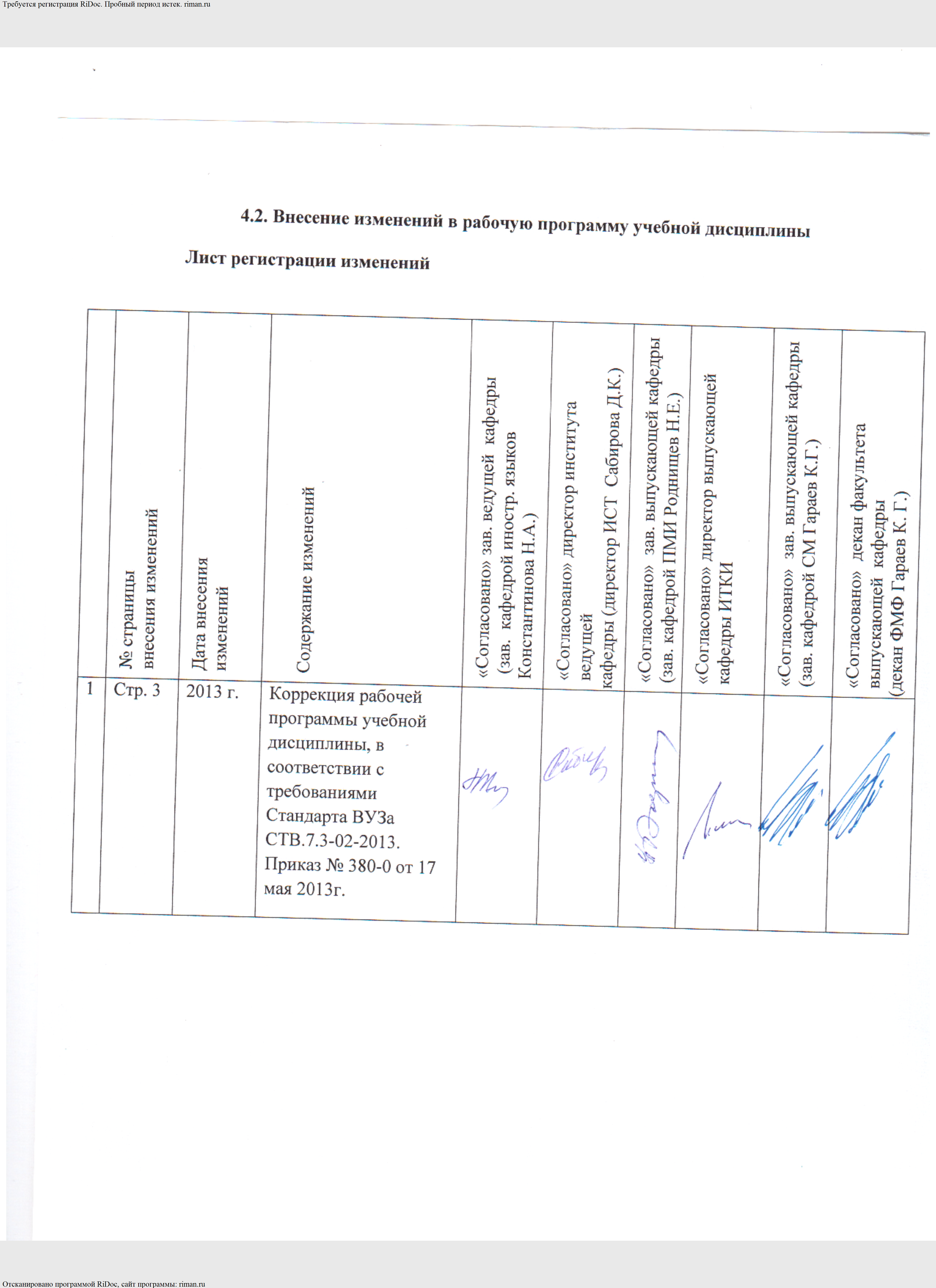 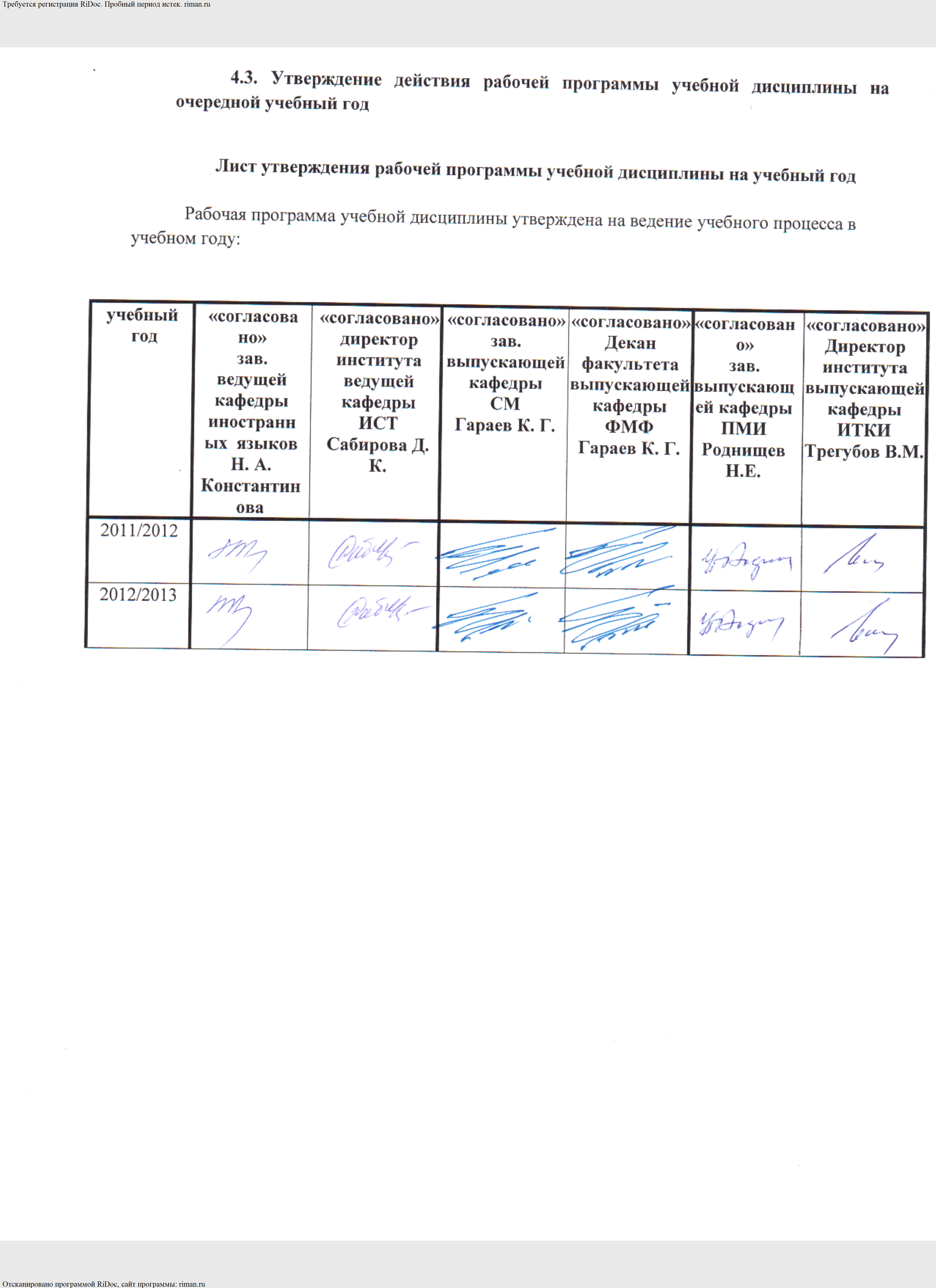 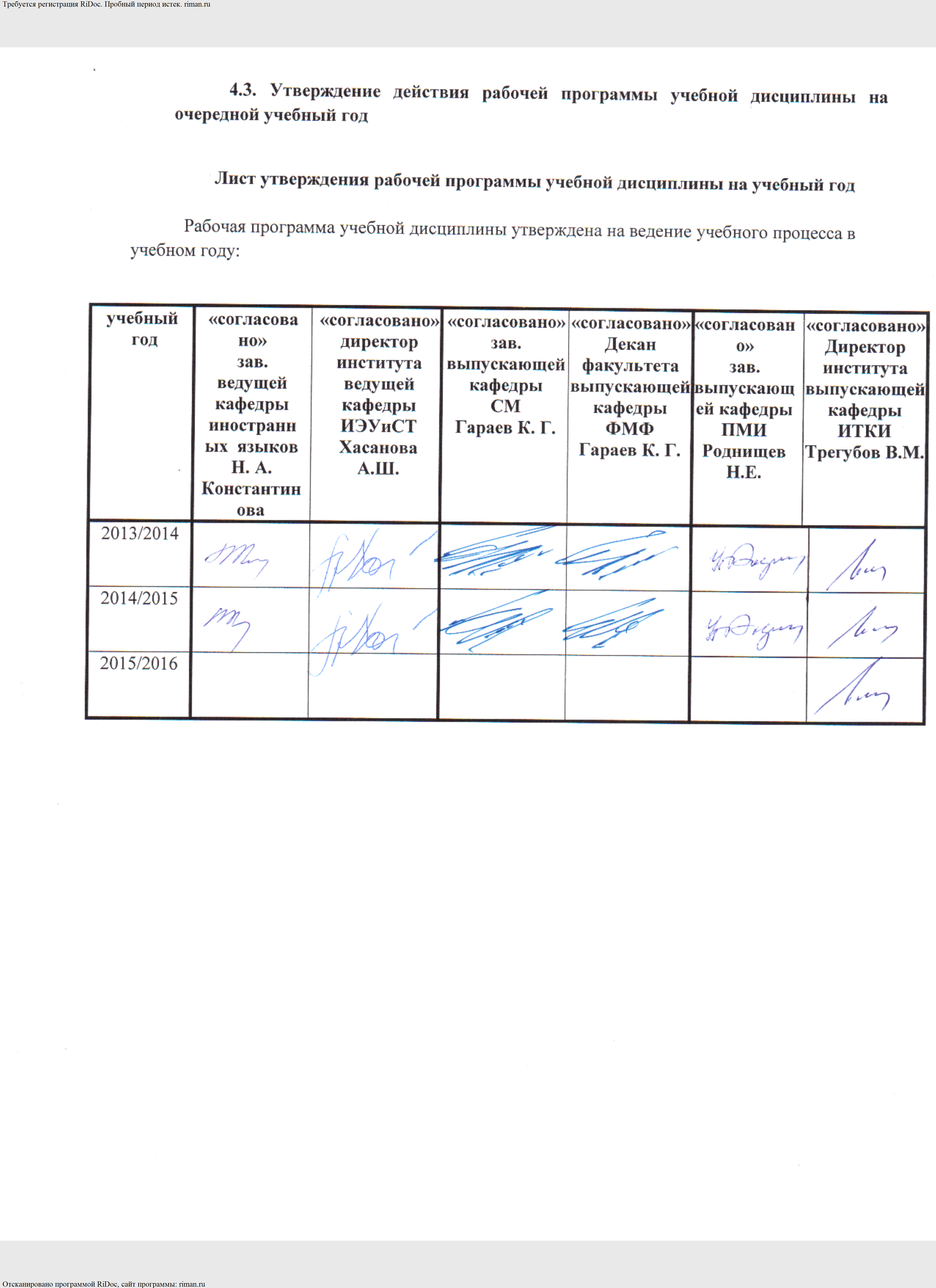 Виды учебной работыОбщая трудоемкостьОбщая трудоемкостьСеместрыСеместрыСеместрыСеместрыСеместрыСеместрыВиды учебной работыв часв 3Е112233Виды учебной работыв часв 3Ев час.в 3Ев час.в 3Ев час.в 3Е123Общая трудоемкость дисциплины3249108310831083Аудиторные занятия1624,5541,5541,5541,5лекцииПрактические занятия1624,5541,5541,5541,5СеминарыЛабораторные работыДругие виды аудиторных занятийСамостоятельная работа студента1624,5541,5541,5541,5Базовая СРС:1263,5541,5541,5180,5Проработка учебного материала1263,5541,5541,5180,5Подготовка к промежуточной аттестации (зачету/экзамену)Дополнительная СРС:361Курсовой проектКурсовая работаПромежуточный контроль освоения учебного материала (экз.)361Кодыформируем.компетенцийНаименование компетенцииКраткое содержание составляющих компетенций, предназначенных для освоения в дисциплине123ОКОбщекультурные компетенции выпускникаОК-1- владеть культурой мышления, умение аргументированно и ясно строить устную и письменную речь-знать: основные правила иностранного  языка, основные принципы построения монологических текстов и диалогов  -уметь: аргументировано и четко строить свою речь -владеть: навыками подготовки, написания  и произнесения устных сообщений ОК-7- владеть одним из иностранных языков на уровне не ниже разговорного- знать: лексический и грамматический  минимум иностранного языка общего и профессионального характера- уметь: читать  и понимать специальную литературу для получения необходимой информации- владеть: навыками общения по специальности на иностранном языкеСоставляю-щиекомпетен-цийКод составляющейкомпетен-цийСодержание составляю-щейкомпетенцийУровни освоения составляющей компетенций*Уровни освоения составляющей компетенций*Уровни освоения составляющей компетенций*Составляю-щиекомпетен-цийКод составляющейкомпетен-цийСодержание составляю-щейкомпетенцийПороговыйПродвинутыйПревосходный123456КОДкомпетен-цииОК- 1когнитив-наяОК- 1.кЗнание основных правил изучаемого языка, основные принципы построения монологических текстов и диалогов  владеет на уровне узнавания и применения в стандартных (учебных) ситуацияхвладеет на уровне продуктивного применения в типичных ситуацияхвладеет на уровне продуктивного использования в новых ситуацияхоперационнаяОК- 1.оУмение аргументировано и четко строить свою речь в зависимости от целей устного и письменного общения владеет на уровне узнавания и применения в стандартных (учебных) ситуацияхвладеет на уровне продуктивного применения в типичных ситуацияхвладеет на уровне продуктивного использования в новых ситуацияхметодическаяОК- 1.мВладение разными приемами запоминания и структурирования усваиваемого материалавладеет на уровне узнавания и применения в стандартных (учебных) ситуацияхвладеет на уровне продуктивного применения в типичных ситуацияхвладеет на уровне продуктивного использования в новых ситуацияхинформационнаяОК- 1.иВладение интернет-технологиями для выбора оптимального режима получения информациивладеет на уровне узнавания и применения в стандартных (учебных) ситуацияхвладеет на уровне продуктивного применения в типичных ситуацияхвладеет на уровне продуктивного использования в новых ситуацияхаргументировочнаяОК- 1.аУмение пользоваться навыками подготовки, написания  и произнесения устных сообщенийвладеет на уровне узнавания и применения в стандартных (учебных) ситуацияхвладеет на уровне продуктивного применения в типичных ситуацияхвладеет на уровне продуктивного использования в новых ситуацияхКОДкомпетен-цииОК- 7когнитив-наяОК- 7.кЗнание важнейших параметров языка (фонетических, морфологических, лексико-грамматических, стилистических) владеет на уровне узнавания и применения в стандартных (учебных) ситуацияхвладеет на уровне продуктивного применения в типичных ситуацияхвладеет на уровне продуктивного использования в новых ситуацияхоперационнаяОК- 7.оУмение порождать адекватные в условиях конкретной ситуации общения устные и письменные текстывладеет на уровне узнавания и применения в стандартных (учебных) ситуацияхвладеет на уровне продуктивного применения в типичных ситуацияхвладеет на уровне продуктивного использования в новых ситуацияхметодическаяОК- 7.мВладение разными приемами запоминания и структурирования усваиваемого материалавладеет на уровне узнавания и применения в стандартных (учебных) ситуацияхвладеет на уровне продуктивного применения в типичных ситуацияхвладеет на уровне продуктивного использования в новых ситуацияхинформационнаяОК- 7.иВладение интернет-технологиями для выбора оптимального режима получения информациивладеет на уровне узнавания и применения в стандартных (учебных) ситуацияхвладеет на уровне продуктивного применения в типичных ситуацияхвладеет на уровне продуктивного использования в новых ситуацияхаргументировочнаяОК- 7.аУмение реализовывать коммуникативное намерение с целью воздействия на партнера по общениювладеет на уровне узнавания и применения в стандартных (учебных) ситуацияхвладеет на уровне продуктивного применения в типичных ситуацияхвладеет на уровне продуктивного использования в новых ситуациях№№п/пНаименование раздела и темыСеместрНеделя семестраНеделя семестраВсего часовВиды учебной деятельности, включая самостоятельную работу студентов и трудоемкость (в часах)Виды учебной деятельности, включая самостоятельную работу студентов и трудоемкость (в часах)Виды учебной деятельности, включая самостоятельную работу студентов и трудоемкость (в часах)Виды учебной деятельности, включая самостоятельную работу студентов и трудоемкость (в часах)Виды учебной деятельности, включая самостоятельную работу студентов и трудоемкость (в часах)Виды учебной деятельности, включая самостоятельную работу студентов и трудоемкость (в часах)Виды учебной деятельности, включая самостоятельную работу студентов и трудоемкость (в часах)Формы текущего контроля успеваемости (по неделям семестра)*№№п/пНаименование раздела и темыСеместрНеделя семестраНеделя семестраВсего часовлекциилаб. раб.пр. зан.пр. зан.сем.зан.сам.раб.сам.раб.Формы текущего контроля успеваемости (по неделям семестра)*1.1Вводный коррекционный курс11,21,21266661.2Value of education13-73-73015151515Контр раб. U 1, Презентация About myself (для первой аттестации на 6-ой неделе)ФОС ТК - 11.3Live and Learn18-128-123015151515Контр раб. U 2,презентация My university (для второй аттестации на 12-ой неделе)ФОС ТК - 21.4City traffic113-1613-162412121212Контр. раб. U 3, Презентация City traffic of futureФОС ТК - 31.5Домашнее чтение. Контроль изученного материала.117, 1817, 18126666ТТК - 1 (для третьей аттестации на 18-ой неделеВсего за 1 семестрВсего за 1 семестрВсего за 1 семестр10854545454Зачет:Зачет:Зачет:ФОС ПА -12.1Scientists21-41-42412121212Контр.раб. U 4, ПрезентацияАn outstanding scientist ФОС ТК - 42.2Inventors and inventions25-85-82412121212Контр.раб. U 5,ПрезентацияThe most important invention (для первой аттестации на 6-ой неделе)ФОСТК - 52.3Modern Cities29-129-122412121212Контр.раб. U 6, ПрезентацияThe city you’d like to visit (для второй аттестации на 12-ой неделе)      ФОС ТК -62.4Architecture213-1613-162412121212Контр.раб. U 7,ОбсуждениеSpeaking about a new flatФОС ТК - 72.5Домашнее чтение. Контроль изученного материала217-1817-18126666ТТК-2 (для третьей аттестации на 18-ой неделе)Всего за 2 семестрВсего за 2 семестрВсего за 2 семестр10854545454Зачет:Зачет:Зачет: ФОС ПА -23.1Information-dependent society31,21,286622ОбсуждениеApplication of computers3.2Development of Microelectronics33,43,486622К.Р.—4 н., ПрезентацияDevelopment of Microelectronics3.3History of computers35- 75- 7119922К.Р.- 6 н., ОбсуждениеFirst computer models(для первой аттестации на 6-ой неделе)ФОС ТК - 83.4Data processing concepts38-108-10119922ОбсуждениеData processing3.5Computer systems (an over view)311-1311-13119922К.Р.-12 н.Презентация Computer systems  (для второй аттестации на 12-ой неделе)ФОС ТК - 93.6Personal computers314-1614-16119922Обсуждение Microcomputersystem organization.3.7Домашнее чтение. Контроль изученного материала.317-1817-18126666ТТК-3 (для третьей аттестации на 18-ой неделеВсего за 3 семестр:Всего за 3 семестр:Всего за 3 семестр:7254541818Экзамен:Экзамен:Экзамен:3636ФОС ПА-3Общая трудоемкость (количество    часов / зач. единиц):Общая трудоемкость (количество    часов / зач. единиц):Общая трудоемкость (количество    часов / зач. единиц):288162162198198Формы промежуточной аттестации по итогам освоения дисциплиныФормы промежуточной аттестации по итогам освоения дисциплиныФормы промежуточной аттестации по итогам освоения дисциплиныФормы промежуточной аттестации по итогам освоения дисциплиныФормы промежуточной аттестации по итогам освоения дисциплиныФормы промежуточной аттестации по итогам освоения дисциплиныФормы промежуточной аттестации по итогам освоения дисциплиныФормы промежуточной аттестации по итогам освоения дисциплиныФормы промежуточной аттестации по итогам освоения дисциплиныФормы промежуточной аттестации по итогам освоения дисциплиныФормы промежуточной аттестации по итогам освоения дисциплиныФормы промежуточной аттестации по итогам освоения дисциплиныФормы промежуточной аттестации по итогам освоения дисциплиныФормы промежуточной аттестации по итогам освоения дисциплиныКурсовая работа (проект)Курсовая работа (проект)Курсовая работа (проект)Курсовая работа (проект)Курсовая работа (проект)ЗачетЗачетЗачетЭкзаменЭкзаменСеместры:Семестры:Семестры:Семестры:1,21,21,233№ п/п№ темыТематика практических занятий (семинаров)Трудо-емкость(час.)очная форма обучения1.1.1 Вводно-коррекционный курсЦели и задачи изучения дисциплины «Иностранный язык» в техническом ВУЗе. Структура учебного пособия; Alphabet. Letters and sounds. Phonetic transcription. pp. 348-349;   Basic school vocabulary; Basic grammar terminology: Parts of Speech, Parts of Sentences; Introduction “About myself”.122.1.2 Value of EducationReading Practice: Education in Russia. Audial Practice: To leave school or not to leave. Oral Practice: Presentation about myself. Grammar material: глагол  to be в Indefinite Active, глагол to have в Infinitive Active,оборот there + to be в Indefinite Active,  времена группы Indefinite Active. Повторение и  закрепление пройденного материала, аудирование. Текущий контроль.3031.3 Live and LearnReading Practice: History of Education.Audial Practice: The story of American school.Oral Practice: My university. Grammar Material: времена группы Infinitive Passive, модальные глаголы и их эквиваленты. 3041.4 City trafficCity traffic Reading Practice: London’s Underground. Audial Practice: New York tram. Oral Practice: Presentation about City traffic of future. Grammar material: временагруппыContinuous(Active/ Passive). Повторение и закрепление пройденного материала, аудирование. Текущий контроль.2451.5 Домашнее чтениеДомашнее чтение. Контроль изученного материала12Промежуточный контроль. Зачет.6.2.1 ScientistsReading Practice: Marie Curie and the discovery of radium. Audial Practice: The family of scientists. Oral Practice: Presentation about an outstanding scientist. Grammar material: времена группы Perfect (Active/ Passive). Контроль усвоения пройденного материала (контрольное аудирование). Текущий контроль2472.2 Inventors and their inventions.Reading Practice: Alfred Nobel- a man of contrasts. Audial Practice: Edison. Oral Practice: Presentation about the most important invention. Grammar material: неопределенные местоимения some/any/no их производные, согласование времен. Текущий контроль.248.2.3 Modern citiesReading Practice: Moscow, the capital of Russia. Audial Practice: Rockefeller center. Oral Practice: Presentation about the city you’d like to visit. Grammar material: Причастие I, II, причастный оборот. Повторение и закрепление пройденного материала, аудирование. Текущий контроль.249.2.4 ArchitectureReading Practice: The house.Audial Practice: Stones of pyramids.Oral Practice: Speaking about a new flat. Grammar review: Герундий, конверсия. Текущий контроль.2410.2.5 Домашнее чтениеДомашнее чтение. Контроль изученного материала.12Промежуточный контроль. Зачет.11.3.1. Information-dependent societyReading Practice: What is a computer? Application of computers.  Audial Practice: Computer Literacy. Oral practice: обсуждение Application of computers.Grammar material: Past Simple. .812.3.2. Development of MicroelectronicsReading practice: Development of Electronics. Microelectronics and Microminiaturization. Audial Practice: Ex. 13 p. 27. Oral Practice:презентация Development of MicroelectronicsGrammar material: PassiveVoice. Повторение и закрепление пройденного материала. Текущий контроль.813.3.3 History of computersReading Practice: The first calculating devices; The first computers Audial Practice:  Four generations of computers; Oral Practice: обсуждение First computer models;  Grammar material: неличные формы глагола в функции определения; Повторение и закрепление пройденного материала; Текущий контроль.1114.3. 4. Data processing conceptsReading Practice: Data processing and data processing systems Audial Practice: Advantages of Computer Data Processing –Oral Practice: Обсуждение Data processingGrammar material: модальные глаголыWriting practice: написание аннотации – рр. 52-54.1115.3.5. Computer systems (an overview)Reading Practice: Computer system architecture. Hardware, software.Audial Practice: from the history оf computer development in RussiaOral Practice:презентация Computer systemsGrammar material: Словообразование Существительных –Причастие I и II в функции обстоятельства Writing practice: Write an annotationПовторение и закрепление пройденного материала; Текущий контроль1116.3.6. Personal computersReading Practice: Аpplication of personal computers.  Personal computers Audial Practice: Modem Oral practice: обсуждение Microcomputer system organization Grammar material: безличные предложения, формы причастия, сложноподчиненные предложения 1117.3.7 Домашнее чтение. Домашнее чтение. Контроль изученного материала.12Итоговый контроль. Экзамен.№ п/п№ темыВид учебной деятельности№ занятияКОДы составляющих компетенцийОбразовательные технологии (с интерактивной формой в час от трудоемкости занятия)11.1 Вводно-коррекционный курспракт. занятия1,2ОК-1.к, ОК-1.о, ОК-1.м, ОК-1.и, ОК-1.апрактические занятия21.2 Value of educationпракт.занятия3-7ОК-1.к, ОК-1.о, ОК-1.м, ОК-1.и, ОК-1.а, ОК-7.к, ОК-7.о, ОК-7.м, ОК-7.и, ОК-7.апрактические занятия, презентация, дискуссия (2 ч.)31.3 Live and Learnпракт.занятия8-12ОК-1.к, ОК-1.о, ОК-1.м, ОК-1.и, ОК-1.а, ОК-7.к, ОК-7.о, ОК-7.м, ОК-7.и, ОК-7.апрактические занятия, презентация, дискуссия (2ч.)41.4 City trafficпракт.занятия13-16ОК-1.к, ОК-1.о, ОК-1.м, ОК-1.и, ОК-1.а, ОК-7.к, ОК-7.о, ОК-7.м, ОК-7.и, ОК-7.апрактические занятия, презентация, дискуссия (2ч.)51.5 Домашнее чтение практ.занятия17, 18ОК-1.к, ОК-1.о, ОК-1.м, ОК-1.и, ОК-1.а, ОК-7.к, ОК-7.о, ОК-7.м, ОК-7.и, ОК-7.апрактические занятия, дискуссия (1ч. )62.1 Scientistsпракт.занятия1-4ОК-1.к, ОК-1.о, ОК-1.м, ОК-1.и, ОК-1.а, ОК-7.к, ОК-7.о, ОК-7.м, ОК-7.и, ОК-7.апрактические занятия, презентация, дискуссия (2ч.)72.2 Inventors and inventionsпракт. занятия5-8ОК-1.к, ОК-1.о, ОК-1.м, ОК-1.и, ОК-1.а, ОК-7.к, ОК-7.о, ОК-7.м, ОК-7.и, ОК-7.апрактические занятия, презентация, дискуссия (2ч.)82.3 Modern Citiesпракт.занятия9-12ОК-1.к, ОК-1.о, ОК-1.м, ОК-1.и, ОК-1.а, ОК-7.к, ОК-7.о, ОК-7.м, ОК-7.и, ОК-7.апрактические занятия, презентация, дискуссия (2ч.)92.4 Architectureпракт.занятия13-16ОК-1.к, ОК-1.о, ОК-1.м, ОК-1.и, ОК-1.а, ОК-7.к, ОК-7.о, ОК-7.м, ОК-7.и, ОК-7.апрактические занятия, дискуссия (2 ч.)102.5 Домашнее чтение. практ.занятия17-18ОК-1.к, ОК-1.о, ОК-1.м, ОК-1.и, ОК-1.а, ОК-7.к, ОК-7.о, ОК-7.м, ОК-7.и, ОК-7.апрактические занятия, дискуссия (1 ч.)113.1 Infromation-dependent societyпракт.занятия1,2ОК-1.к, ОК-1.о, ОК-1.м, ОК-1.и, ОК-1.а, ОК-7.к, ОК-7.о, ОК-7.м, ОК-7.и, ОК-7.апрактические занятия, обсуждение (1ч.)123.2 Development of microelectronicsпракт.занятия3,4ОК-1.к, ОК-1.о, ОК-1.м, ОК-1.и, ОК-1.а, ОК-7.к, ОК-7.о, ОК-7.м, ОК-7.и, ОК-7.апрактические занятия, презентация, обсуждение (2ч.)133.3 History of computersпракт.занятия5- 7ОК-1.к, ОК-1.о, ОК-1.м, ОК-1.и, ОК-1.а, ОК-7.к, ОК-7.о, ОК-7.м, ОК-7.и, ОК-7.апрактические занятия, обсуждение (1 ч.)143.4 Data processing conceptпракт.занятия8-10ОК-1.к, ОК-1.о, ОК-1.м, ОК-1.и, ОК-1.а, ОК-7.к, ОК-7.о, ОК-7.м, ОК-7.и, ОК-7.апрактические занятия,обсуждение (1 ч.)153.5 Computer systems: an overviewпракт.занятия11-13ОК-1.к, ОК-1.о, ОК-1.м, ОК-1.и, ОК-1.а, ОК-7.к, ОК-7.о, ОК-7.м, ОК-7.и, ОК-7.апрактические занятия, презентация, дискуссия (2ч.)163.6 Personal Computersпракт.занятия14-16ОК-1.к, ОК-1.о, ОК-1.м, ОК-1.и, ОК-1.а, ОК-7.к, ОК-7.о, ОК-7.м, ОК-7.и, ОК-7.апрактические занятия, обсуждение (1ч.)17 3.7 Домашнее чтение. практ.занятия17-18ОК-1.к, ОК-1.о, ОК-1.м, ОК-1.и, ОК-1.а, ОК-7.к, ОК-7.о, ОК-7.м, ОК-7.и, ОК-7.апрактические занятия, дискусия (1 ч.)ПоказательФактически, в %Удельный вес активных и интерактивных форм проведения занятий (компьютерных симуляций, деловых и ролевых игр, разбор конкретных ситуаций, психологические и иные тренинги), %		15  %	Удельный вес занятий лекционного типа, %Лекционный курс не предусмотренп.п.№ раздела (модуля)№ тестового модуляпримечания1234Тема 1.1. Вступительный тестТема 1.2. ФОС ТК - 1Контр раб. U 1, Презентация About myself Тема 1.3. ФОС ТК - 2Контр раб. U 2, презентация My university Тема 1.4.  ФОС ТК - 3Контр. раб. U 3, Презентация City traffic of futureТема 1.5.ТТК -1Итоговая контрольная работа 1Тема 2.1. ФОС ТК - 4Контр.раб. U 4, Презентация Аn outstanding scientistТема 2.2. ФОСТК - 5Контр.раб. U 5,Презентация The most important invention Тема 2.3.   ФОС ТК -6Контр.раб. U 6, Презентация  The city you’d like to visitТема 2.4 -2.5.ФОС ТК - 7Контр.раб. U 7,Обсуждение Speaking about a new flat , ТТК-2Тема 2.5.ТТК-2 Итоговая контрольная работа 2Тема3.1. -3.2. ФОС ТК -8Обсуждение  Application of computersК.Р.—4 н., Презентация Development of MicroelectronicsТема 3. 3. ФОС ТК - 9К.Р.- 6 н., Обсуждение First computer modelsТема 3.4. -3. 5.ФОС ТК - 10Обсуждение Data processingК.Р.-12 н., Презентация Computer systems  Тема 3.6 -3.7.  ТТК -3Обсуждение Microcomputer system organization, Итоговая контрольная работа 3№№ раздела/модуляВиды оценочных средствПримечаниеФОСПА -1Зачетные билеты, итоговая контр. рабТест промежуточной аттестации для проведения зачетаФОСПА -2Зачетные билеты, итоговая контр. рабТест промежуточной аттестации для проведения зачетаФОСПА -3Экзаменационные итоговая контр. рабТест промежуточной аттестации для проведения экзаменаI аттестацияII аттестацияIII аттестацияЦифровое выражениеВыражение в баллах БРС:Баллы 25Баллы 25Баллы 50Цифровое выражениеВыражение в баллах БРС:21 -2521 -2544 -505от 86 до 10017 -2117 -2137-434от 71 до 8513  - 1713 - 1725  - 363от 51 до 700 - 130 - 130 - 242до 51Словесное выражениеСловесное выражениеОписание оценки в требованиях к уровню и объему компетенций ОтличноОсвоен превосходный уровень всех составляющих компетенций ОК-1,ОК-7,определенный в табл. 3. Освоен превосходный уровень всех составляющих компетенций ОК-1,ОК-7,определенный в табл. 3. ХорошоХорошоОсвоен продвинутый уровень всех составляющих компетенций ОК-1,ОК-7, определенный в табл. 3.УдовлетворительноУдовлетворительноОсвоен пороговый уровень всех составляющих компетенций ОК-1,ОК-7, определенный в табл. 3.Не удовлетворительно Не удовлетворительно Не освоен пороговый уровень всех составляющих компетенций ОК-1,ОК-7, определенный в табл. 3.Словесное выражениеОписание оценки в требованиях к уровню и объему компетенций ЗачтеноОсвоен превосходный уровень всех составляющих компетенций  ОК-1,ОК-7, определенный в табл. 3. Не зачтеноНе освоен пороговый уровень всех составляющих компетенций  ОК-1,ОК-7, определенный в табл. 3.